ОТДЕЛЕНИЕ СОЦИАЛЬНОГО ФОНДА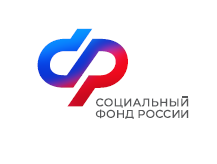 РОССИЙСКОЙ ФЕДЕРАЦИИПО РЕСПУБЛИКЕ БАШКОРТОСТАН06.02.2023 г.ПРЕСС-РЕЛИЗБашкортостан: медицинские работники республики начали получать специальную социальную выплатуОтделением Социального фонда России по Республике Башкортостан перечислены первые специальные социальные выплаты медработникам, установленные Правительством Российской Федерации с января этого года. На данный момент средства перечислены 908  работникам на общую сумму 7,6 млн. рублей. Выплаты осуществлены на основании сведений, направленных медицинскими организациями республики в Социальный фонд, - сообщил заместитель управляющего Отделением Социального фонда России по Республике Башкортостан Фаниль Вахитов.Работа по начислению выплат медикам только началась. По мере поступления реестров работников из медицинских организаций специалисты Социального фонда начисляют выплату и перечисляют медицинским работникам средства. Поддержку получат все, кому положена выплата. Самостоятельно обращаться в фонд, подавать заявления или справки не требуется. Отделение Социального фонда по Республике Башкортостан будет перечислять деньги в течение 7 рабочих дней после того, как медицинская организация представит в фонд реестр работников. Средства переводятся на счет, реквизиты которого Социальному фонду также представляет медорганизация. Напомним, новая выплата полагается медикам первичного звена здравоохранения, центральных районных, районных и участковых больниц, а также работникам станций и отделений скорой помощи. Размер выплаты варьируется от 4,5 тыс. до 18,5 тыс. рублей в зависимости от категории специалиста и вида организации.Социальный фонд России выступает оператором выплаты. Средства перечисляются на основании данных из медицинских организаций. По итогам каждого месяца медицинские учреждения формируют электронный реестр работников, имеющих право на получение специальных социальных выплат, и передают эту информацию Социальному фонду. В реестре наряду со сведениями о работнике также указывается сумма назначаемой выплаты и данные, по которым она рассчитана.Пресс-служба ОСФР по РБ